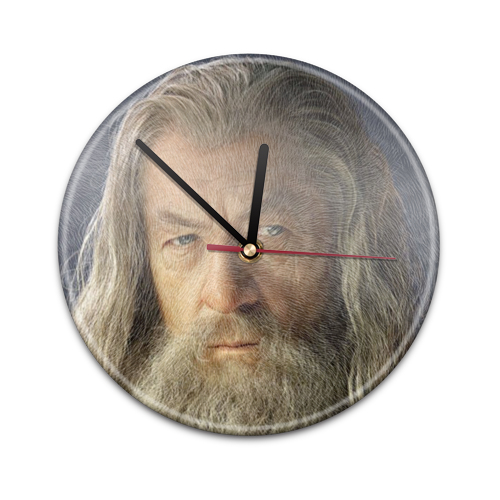 Домашнее задание по математике1. Все вернулись в столовую и увидели, что Торин сидит, положив ноги на решётку камина, и курит трубку.  Он выпускал невиданной величины кольца и приказывал им куда лететь: то в трубу, то на часы, то под стол, то к потолку, где они начинали описывать круги. Но куда бы не летело кольцо Торина, Гендальф оказывался проворнее, он  посылал колечко поменьше из своей короткой глиняной трубки, и оно проскальзывало сквозь каждое кольцо Торина. После этого колечко Гэндальфа делалось зеленым. Таких колечек набралось уже целое облако, и в полумраке комнаты вид у Гэндальфа был  таинственным и по- настоящему колдовским.  Постойте на листе А4 две окружности (одна внутри другой), причем меньшая окружность, должна быть зеленого цвета, зная что длина окружности кольца Торина составляла , а длина окружности Гэндальфа      (3,14).   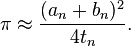 2.Балин, к вашим услугам. – Благодарю!- ответил  Бильбо в совершеннейшем изумлении. Заходите, выпейте чаю!- Меня больше бы устроил стаканчик пивца, милостивый сэр, сказал белобородый Балин. Сколько угодно! Бильбо бегом побежал в погреб и нацедил пинту пива. Сколько литров пива принес Бильбо для Балина? Домашнее задание по литературе1.Письменно ответить на вопрос «Как бы я распорядился кольцом Всевластия»?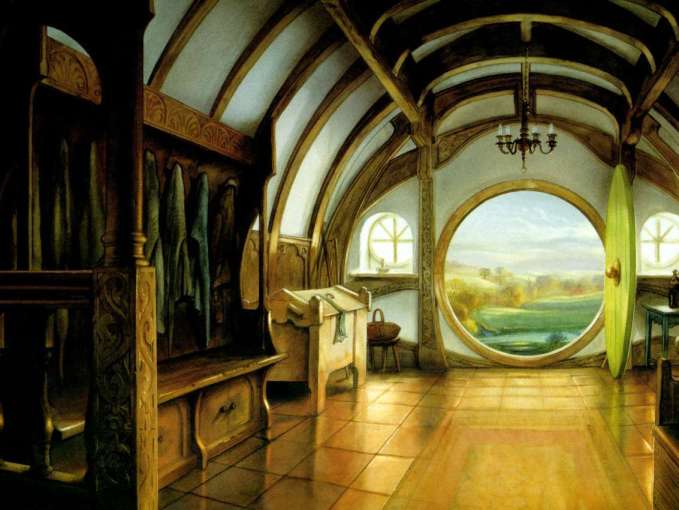 Домашнее задание по математике1. Все вернулись в столовую и увидели, что Торин сидит, положив ноги на решётку камина, и курит трубку.  Он выпускал невиданной величины кольца и приказывал им куда лететь: то в трубу, то на часы, то под стол, то к потолку, где они начинали описывать круги. Но куда бы не летело кольцо Торина, Гендальф оказывался проворнее, он  посылал колечко поменьше из своей короткой глиняной трубки, и оно проскальзывало сквозь каждое кольцо Торина. После этого колечко Гэндальфа делалось зеленым. Таких колечек набралось уже целое облако, и в полумраке комнаты вид у Гэндальфа был  таинственным и по- настоящему колдовским.  Постойте на листе А4 две окружности (одна внутри другой), причем меньшая окружность, должна быть зеленого цвета, зная что длина окружности кольца Торина составляла , а длина окружности Гэндальфа      (3,14).  2.Балин, к вашим услугам. – Благодарю!- ответил  Бильбо в совершеннейшем изумлении. Заходите, выпейте чаю!- Меня больше бы устроил стаканчик пивца, милостивый сэр, сказал белобородый Балин. Сколько угодно! Бильбо бегом побежал в погреб и нацедил пинту пива. Сколько литров пива принес Бильбо для Балина?  Домашнее задание по литературе1.Письменно ответить на вопрос «Как бы я распорядился кольцом Всевластия»?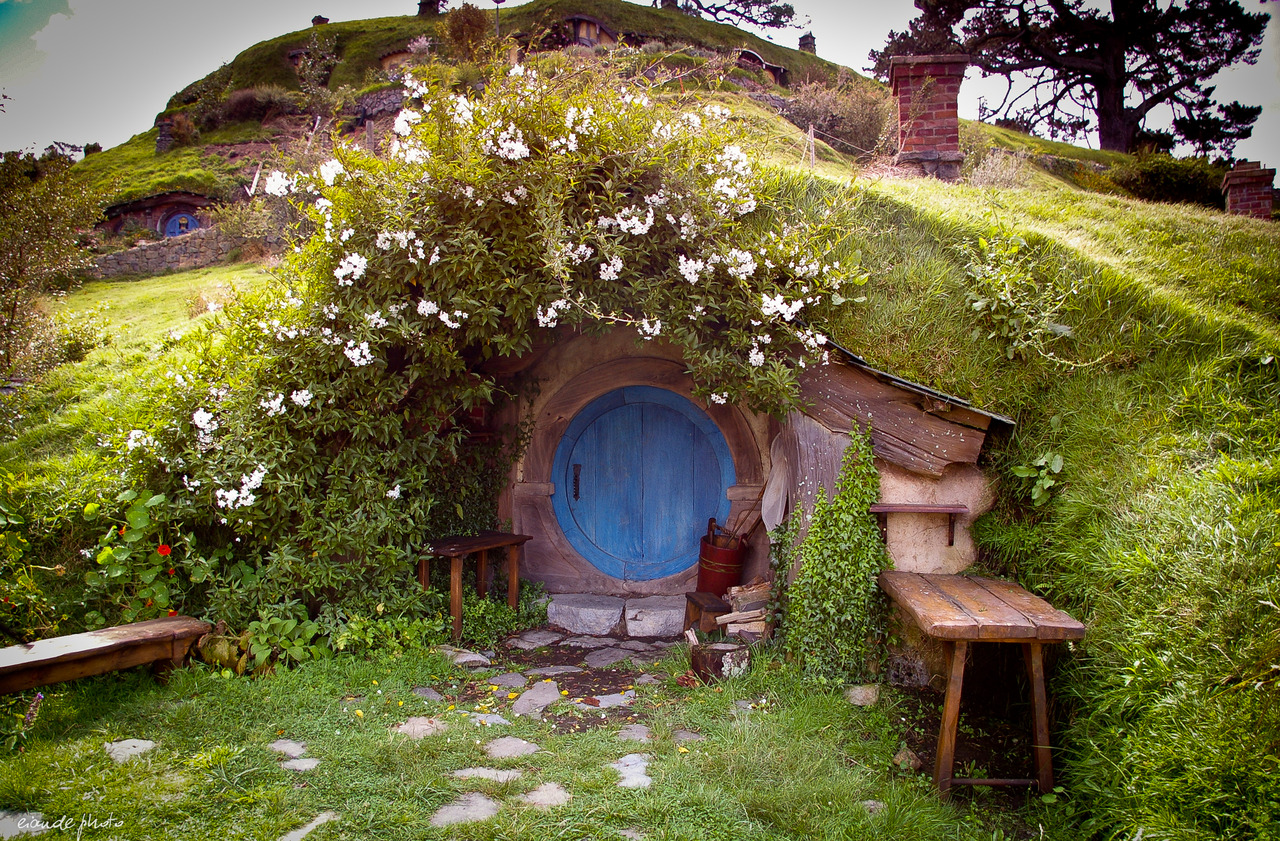 Домашнее задание по математике1. Все вернулись в столовую и увидели, что Торин сидит, положив ноги на решётку камина, и курит трубку.  Он выпускал невиданной величины кольца и приказывал им куда лететь: то в трубу, то на часы, то под стол, то к потолку, где они начинали описывать круги. Но куда бы не летело кольцо Торина, Гендальф оказывался проворнее, он  посылал колечко поменьше из своей короткой глиняной трубки, и оно проскальзывало сквозь каждое кольцо Торина. После этого колечко Гэндальфа делалось зеленым. Таких колечек набралось уже целое облако, и в полумраке комнаты вид у Гэндальфа был  таинственным и по- настоящему колдовским.  Постойте на листе А4 две окружности (одна внутри другой), причем меньшая окружность, должна быть зеленого цвета, зная что длина окружности кольца Торина составляла , а длина окружности Гэндальфа -      (3,14) .2.Балин, к вашим услугам. – Благодарю!- ответил  Бильбо в совершеннейшем изумлении. Заходите, выпейте чаю!- Меня больше бы устроил стаканчик пивца, милостивый сэр, сказал белобородый Балин. Сколько угодно! Бильбо бегом побежал в погреб и нацедил пинту пива. Сколько литров пива принес Бильбо для Балина? Домашнее задание по литературе1.Письменно ответить на вопрос «Как бы я распорядился кольцом Всевластия»?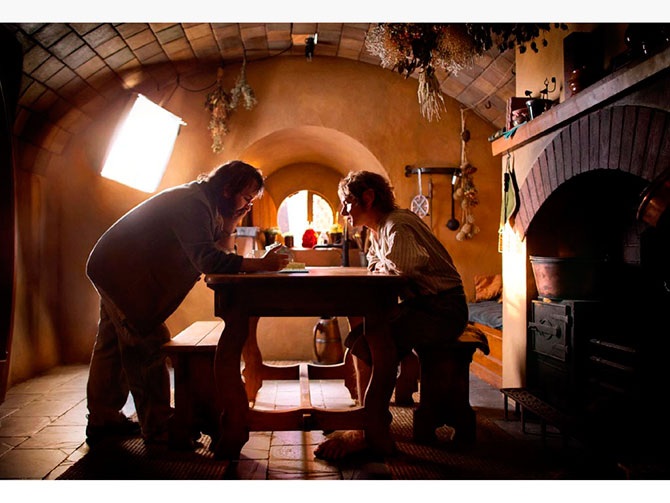 	Домашнее задание по математике1. Все вернулись в столовую и увидели, что Торин сидит, положив ноги на решётку камина, и курит трубку.  Он выпускал невиданной величины кольца и приказывал им куда лететь: то в трубу, то на часы, то под стол, то к потолку, где они начинали описывать круги. Но куда бы не летело кольцо Торина, Гендальф оказывался проворнее, он  посылал колечко поменьше из своей короткой глиняной трубки, и оно проскальзывало сквозь каждое кольцо Торина. После этого колечко Гэндальфа делалось зеленым. Таких колечек набралось уже целое облако, и в полумраке комнаты вид у Гэндальфа был  таинственным и по- настоящему колдовским.  Постойте на листе А4 две окружности (одна внутри другой), причем меньшая окружность, должна быть зеленого цвета, зная что длина окружности кольца Торина составляла , а длина окружности Гэндальфа      (3,14).2.Балин, к вашим услугам. – Благодарю!- ответил  Бильбо в совершеннейшем изумлении. Заходите, выпейте чаю!- Меня больше бы устроил стаканчик пивца, милостивый сэр, сказал белобородый Балин. Сколько угодно! Бильбо бегом побежал в погреб и нацедил пинту пива. Сколько литров пива принес Бильбо для Балина? Домашнее задание по литературе1.Письменно ответить на вопрос «Как бы я распорядился кольцом Всевластия»?